MUSICA ANTIQUA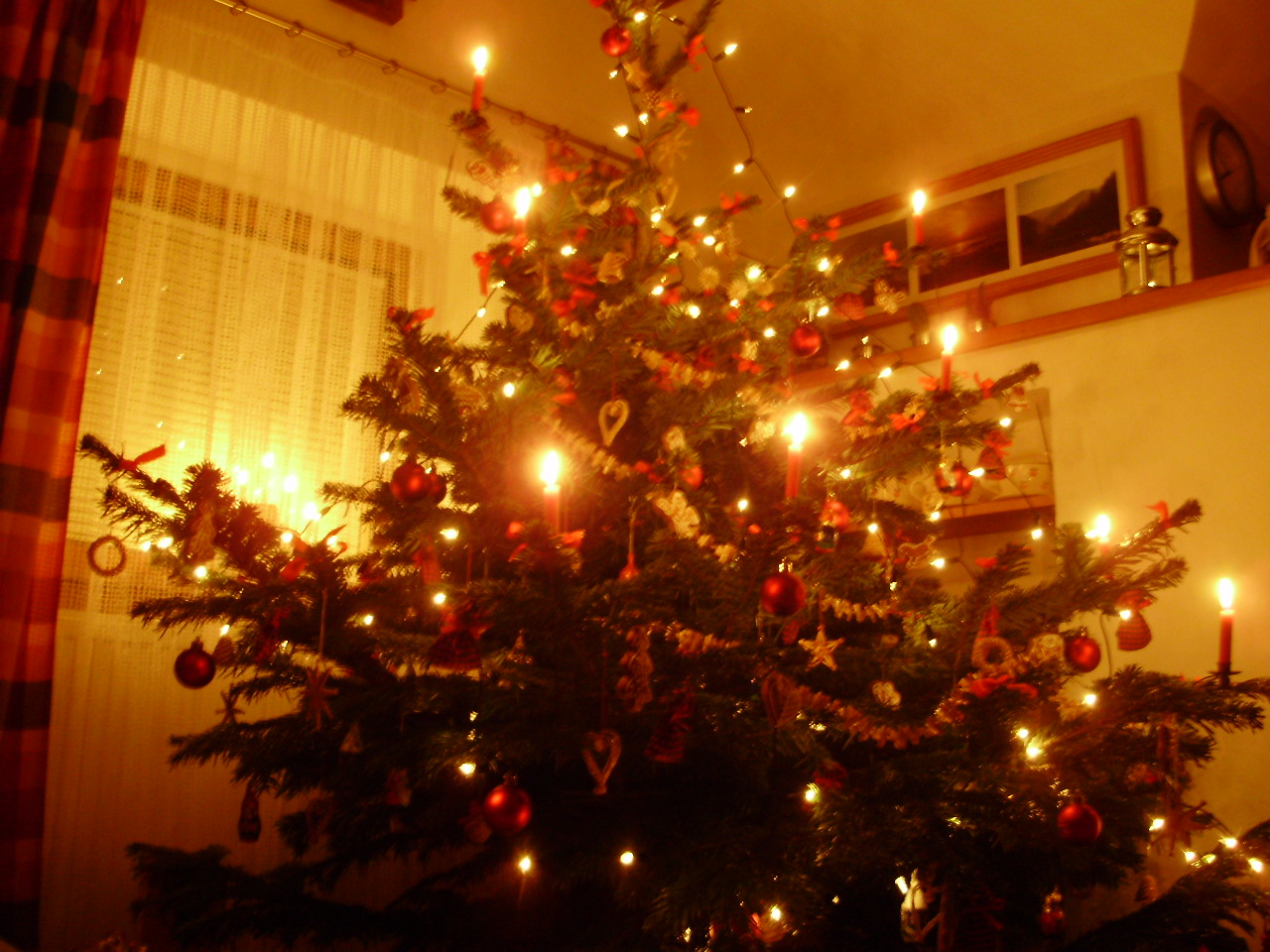 při Hudební škole Yamaha ve Znojměvás srdečně zve naVÁNOČNÍ KONCERT27. prosince 2014 v 16 hodindo kostela Sv. Ducha v ŠumnéVstupné dobrovolné